Respected Sir/Madam,                            At first,you will take
my salutation.I am writing to express my sincere gratitude to you for
giving the scholarship.I was thrilled to learn of my selection for
this honor and I am deeply appreciative of your support.
                        I am currently reading in M.A. Paqt-1 with
hopes of becoming a teacher.The financial assistance you provided will
be of great help to me in paying my educational expenses,and it will
allow me to concentrate more of my time for studying.
                      Thank you again for your generosity and
support.I promise you I will work very hard and eventually give
something back to others,both as  teacher and possibly a scholarship
to future students like myself.                        Sincerely,
           Ashok SarkarApr 10 (2 days ago)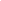 